S R E D NJ O R O Č N I   P L A N   R A D A AGENCIJE ZA STATISTIKU BOSNE I HERCEGOVINE 2020. – 2022. Dokument je pripremljen u skladu s Odlukom o postupku srednjoročnog planiranja, praćenja i izvještavanja u institucijama BiH (“Sl. glasnik BiH”, broj 62/14), Uputstvom o metodologiji u postupku srednjoročnog planiranja, praćenja i izvještavanja u institucijama BiH (“Sl. glasnik BiH”, broj 44/15) i Zakonom o izmjeni i dopuni zakona o ministarstvima i drugim tijelima uprave Bosne i Hercegovine (“Sl. glasnik BiH”, broj 19/16)SARAJEVO, 2019.S  A  D  R  Ž  A  JPOGLAVLJE 1:	STRATEŠKI OKVIR ............ ................................................................................. 3POGLAVLJE 2:	VIZIJA I MISIJA ................................................................................................... 4 2.1  Misija ............................................................................................................................ 42.2  Vizija ............................................................................................................................. 4POGLAVLJE 3: UČESNICI I PARTNERI ........................................................................................ 5 POGLAVLJE 4: OSNOVNA PROGRAMSKA OPREDJELJENJA ....................................................... 64.1	 Analiza okruženja ......................................................................................................... 64.2   Srednjoročni cilj............................................................................................................ 84.3   Specifični ciljevi............................................................................................................. 8POGLAVLJE 5: RESURSI I KAPACITETI ZA POSTIZANJE CILJEVA ................................................. 95.1  Predviđeni izvori finansiranja ....................................................................................... 95.2  Jačanje organizacionih kapaciteta potrebnih za izvršenje plana ............................... 9POGLAVLJE 6: OKVIR ZA PRAĆENJE PROVOĐENJA PLANA I EVALUACIJU REZULTATA ........... 10 6.1  Definisanje ključnih pokazatelja ................................................................................. 106.2  Metodi za prikupljanje informacija o pokazateljima .................................................. 126.3  Osnovni zaključci prethodnog Izvještaja o provođenju plana rada ............................ 12PRILOZI:Prilog A:  Akcioni plan srednjoročnog plana rada 2020. - 2022Prilog B:   Pregled zakona, drugih propisa i razvojno - investicionih projekata/programa predviđenih srednjoročnim planom rada Poglavlje 1:	Strateški okvirU skladu sa Strateškim okvirom za Bosnu i Hercegovinu, u okviru općih principa razvoja, mandat Agencije za statistiku Bosne i Hercegovine doprinosi integriranom rastu koji je usmjeren na promicanje veza regionalne trgovine i saradnje, te nediskriminirajućih, transparentnih, predvidivih politika koje poboljšavaju ulaganja, protok roba, kapitala, usluga i ljudi u regiji. Samo razvoj jedinstvenog ekonomskog prostora u BiH privući će više stranih investicija i povećati konkurentnost BiH ekonomije u regionu, te ubrzati proces integracija u europsku i globalnu ekonomiju.Strateški cilj Agencija za statistiku Bosne i Hercegovine, koji proizilazi iz integrisanog rasta je makroekonomska stabilnost. U Strateškom okviru za BiH istaknutno je da je jedan od osnovnih preduvjeta održivog ekonomskog rasta, te povećanja zaposlenosti makroekonomska stabilnost. Makroekonomska stabilnost ostvarit će se efikasnijim upravljanjem javnim finansijama kroz unaprjeđenje procesa upravljanja državnim budžetom, fiskalnu konsolidaciju i efikasno upravljanje javnim dugom, jačanje sistema unutrašnjih finansijskih kontrola i unutrašnje revizije, te razvojem makroekonomske statistike. Makrostabilnost se održava jakom i adekvatnom internacionalizacijom ekonomije, njenom otvorenošću za ideje o tome šta svijetu treba da bi se uz pomoć savremene opreme i tehnologije utkalo u konkurentnost i izvoz bosanskohercegovačkih roba i usluga.Srednjoročni plan rada proizilazi iz Strategije razvoja Statistike BiH 2020 i Statističkog programa BiH za period 2017. – 2020., odnosno definira prioritete i dugoročne ciljeve i potrebe, kao i viziju ključnih segmenata rada i djelovanja u narednom trogodišnjem periodu. Jedan od glavnih strateških ciljeva bosanskohercegovačke ekonomije u narednom periodu odnosi se na povećanje međunarodne konkurentnosti, što će omogućiti ostvarenje bržeg privrednog rasta i razvoja, te rast životnog standarda. Postojanje kvalitetnih i pravovremenih statističkih podataka nužno je za osmišljavanje mjera ekonomske i socijalne politike vezanih za ostvarenje zadanih ciljeva i praćenje učinaka pojedinih mjera politika. 1.2	Mandat Agencije za statistiku BiHAgencija za statistiku Bosne i Hercegovine (u nastavku teksta: Agencija) je samostalna upravna organizacija, nadležna za obradu, distribuciju i utvrđivanje statističkih podataka Bosne i Hercegovine (u nastavku teksta: BiH), kao i njeno međunarodno predstavljanje pred evropskim i međunarodnim tijelima po pitanju statistike.Zakon o statistici BiH (Službeni glasnik BiH, br. 26/04, 42/04) pruža pravni okvir za sve aktivnosti vezane za pripremu, prikupljanje, pohranjivanje, obradu, kompilaciju, analizu i distribuciju statističkih podataka za BiH. U skladu sa odredbama Zakona o statistici BiH, statistički podaci BiH su podaci, dobijeni iz date oblasti statistike i obrađeni, odnosno distribuirani u okviru realizacije Programa, ili drugi statistički podaci potrebni za BiH, odnosno bilo koji statistički podaci koje prikupe državna tijela, a odobri Agencija.Poglavlje 2:	Vizija i misija 2.1  MisijaMisija Agencije je pružanje pouzdanih, kvalitetnih, razumljivih, pravovremenih i međunarodno uporedivih statističkih podataka koje zadovoljavaju potrebe donosilaca odluka, istraživača i ostalih domaćih i stranih korisnika i odražavaju stanje i promjene u ekonomskom, demografskom i socijalnom području, području životne sredine i prirodnih resursa. Prikupljanje, obrada, analiza i diseminacija statističkih podataka vrši se na osnovu statističkih standarda i savremene tehnologije, uz zaštitu statističke povjerljivosti, optimalno korištenje resursa i razumno opterećenje davalaca podataka.2.2  VizijaAgencija je jačanjem svojih stručnih i infrastrukturnih  kapaciteta i usvajanjem i primjenom najbolje statističke prakse postigla potpunu usklađenost sa međunarodnim statističkim standardima i načelima Kodeksa prakse evropske statistike, poštujući fundamentalne vrijednosti, kao što su stručnost, nezavisnost, nepristrasnost i otvorenost. Korisnicima se pod jednakim uslovima pružaju relevantni i visokokvalitetni statistički podaci i usluge, a opterećenje davalaca podataka je na razumnom nivou i proporcionalno je potrebama korisnika.Poglavlje 3:	Sudionici i partneri Srednjoročni ciljevi, programi i aktivnosti u oblasti statistike u znatnom dijelu su određeni i strateškim ciljem BiH, ulaskom u Evropsku uniju, što pretpostavlja ubrzavanje procesa harmonizacije statističkog sistema BiH sa statistikom Evropske unije. Tek uz punu harmonizaciju biti će moguće upoređivati, vrednovati i donositi valjane odluke o mjerama potrebnima za unapređenje pojedinih segmenata društvenog života.Shodno navedenom, ostvarenje ciljeva ovisi od harmonizovanih i koordiniranih aktivnosti svih nadležnih organa za poslove statistike u BiH.Realizacija ciljeva zbog svog obima i složenosti iziskuje značajna novčana sredstva i stručnu pomoć međunarodnih organizacija i donatora.Kao učesnici i partneri  u ostvarivanja ciljeva se pojavljuju:•	Organi i institucije na nivou Bosne i Hercegovine,•	Federalni zavod za statistiku •	Republički zavod za statistiku Republike Srpske•	Centralna banka Bosne i Hercegovine•	Međunarodne organizacije i donatori    Prema Zakonu o statistici BiH, statističke podatke za BiH proizvode Agencija i statistički zavodi entiteta (Federalni zavod za statistiku i Republički zavod za statistiku Republike Srpske). Višegodišnji Statistički program BiH i godišnji plan rada izrađuje Agencija u konsultaciji sa entitetskim zavodima. Agencija utvrđuje statističke standarde za implementiranje Programa, koje koriste svi statistički organi kako na nivou države tako i na nivou entiteta doprinoseći proizvodnji statistike BiH. Nadležnost za prikupljanje podataka za Statistiku BiH proističe iz Zakona o statistici BiH i Statističkog programa BiH. Prema članu 8. Zakona o statistici BiH, Agencija je nadležna da proizvodi statistiku BiH u skladu sa međunarodno prihvaćenim standardima, a na osnovu podataka koje dostave entitetski zavodi (a koje Agencija smatra neophodnim za statistiku na nivou BiH) odnosno podataka koje neposredno prikupi Agencija.Centralna banka Bosne i Hercegovine (CBBIH) je odgovorna za proizvodnju i distribuciju monetarne i finansijske statistike, statistiku platnog bilansa i međunarodne investicione pozicije, statistike direktnih investicija kao i statistike vladinih finansija i finansijskih računa. Statističke  aktivnosti CB BIH nisu obuhvaćene Zakonom o statistici BiH. Statističke aktivnosti CBBiH su uključene u Godišnji plan provođenja statističkih istraživanja.Poglavlje 4:	Osnovna programska opredjeljenjaU  skladu  sa  nacrtom  Strateškog  okvira  Bosne  i  Hercegovine,  srednjoročni  cilj Agencije doprinosi opštem principu razvoja: “Integrirani rast” iz kojeg proizilazi i strateški cilj: “Makroekonomska stabilnost”. Prije samog utvrđivanja srednjoročnog cilja, te na temelju istog i specifičnih ciljeva i projekata Agencija je izvšila analizu okruženja kojom su identifikovane slabosti i snage institucije, kao i spoljni faktori koji bi mogli uticati na realizaciju ciljeva.4.1   Analiza okruženjaRezultati analize okruženja u kojem djeluje Agencija obavljeni su pomoću SWOT analize i predstavljeni su u narednom tabelarnom prikazu.Tabela 1. Analiza unutrašnjih faktora koji utiču na AgencijaTabela 2. Analiza vanjskih faktora koji utiču na Agencija4.2   Srednjoročni cilj Pružanjem kvalitetnih, harmonizovanih i pravovremenih službenih statističkih podataka obezbjediti će se raspoloživost nepristrasnih statističkih podataka za bosanskohercegovačko društvo i ekonomiju. Kontinuirano će se provoditi usklađivanje sa zahtjevima statističkog sistema EU-e u pogledu broja statističkih pokazatelja, rokova objavljivanja i primijenjene metodologije. Dosljednom primjenom osnovnih načela službene statistike povećat će se kvalitet statističkih podataka i usklađenost bosanskohercegovačkog statističkog sistema sa evropskim zahtjevima.4.3    Specifični ciljNa temelju definiranog srednjoročnog cilja Agencija je utvrdila specifični cilj. U skladu sa prethodno definiranim specifičnim ciljem, utvrđeni su programi i projekti za njihovu implementaciju.Tabela 3. Programi i projekti definirani za Specifični cilj Poglavlje 5: 	Resursi i kapaciteti potrebni za postizanje ciljeva 5.1   Predviđeni izvori finansiranjaFinansijska stabilnost je od ključne važnosti za stručan i nezavisan rad statističkih institucija u BiH. Agencija je kao stručna samostalna upravna organizacija neposredno uključena u postupak pripreme državnog budžeta. Za provođenje zakonom utvrđene djelatnosti Agenciji se sredstva osiguravaju iz državnog budžeta u skladu sa utvrđenim višegodišnjim budžetskim okvirom i godišnjim finansijskim planom. Međutim, ako se u obzir uzmu ambicije u pogledu usklađivanja i pridržavanja zahtjeva EU, raspoloživi finansijski resursi ne mogu obezbjeditii implementaciju svih pravnih akata EU u domenu statistike. Brojne razvojne aktivnosti su dosad ovisile o finansiranju koje su osiguravali donatori, te će bez nastavka donatorske finansijske podrške i/ili povećanja budžeta proces prilagođavanja evropskim zahtjevima ići veoma sporo. Poznato je da je od više država koje su sada dijelom evropskog statističkog sistema zahtijevano da značajno povećaju budžete kako bi se istome bile u stanju prilagoditi, čak iako se radi o već visoko razvijenim zemljama. Ako postoji ambicija da se približi standardima EU, neophodno je kroz period od više godina, pažljivo planirati i kvalitetno utvrditi i definirati prioritete, istovremeno osiguravajući da se ne zanemari ni pitanje izdvajanja iz budžeta. Postojeća struktura statističkih institucija u BiH je također podložna rizicima, s obzirom da razvoj i implementiranje statističkih istraživanja ovisi o dostupnosti resursa i mogućnostima sudjelovanja sve tri statističke institucije. Tako da bilo kakav disbalans u razvoju budžeta i resursa može negativno uticati na provedbu, odnosno rezultate nekih od značajnih istraživanja na državnom nivou. Za  realizaciju  programa  i  pripadajućih  projekata,  a  u  cilju realizacije postavljenog  srednjoročnog  cilja  i  specifičnih  ciljeva  definisanih  Srednjoročnim planom rada Agencije 2019 – 2021, potrebno je izdvojiti 14.660.000 KM iz budžeta institucija BiH, kao i 33. 249.110 KM putem donacija. Navedena  finansijska  sredstva  su  potrebna  za  jačanje  i  razvoj organizacionih, ljudskih i tehničkih kapaciteta Agencije u cilju izvršenja Srednjoročnog plana rada. 5.2   Jačanje organizacionih kapaciteta potrebnih za izvršenje planaAgencija trenutno ima 117 zaposlenih, što čini 62 % od planiranog broja zaposlenih prema Pravilniku o unutrašnjoj organizaciji Agencije iz 2008. godine. U narednom periodu se očekuje prilagođavanje unutrašnje organizacione strukture u svrhu optimizacije procesa i zadataka. Poboljšanje obrazovne strukture zaposlenih i njihov stručni razvoj, usmjeravanje stručnih karijera zaposlenih (pozornost na ključne kadrove i razvoj novih profila), kao i implementacija mjerenja zadovoljstva zaposlenika, te na osnovu toga poboljšanja njihove efikasnosti.Poglavlje 6:	Okvir za praćenje provođenja plana i evaluacija rezultata U cilju praćenja aktivnosti na implementaciji srednjoročnog cilja i evaluacije rezultata u navedenom periodu, utvrđeni su i definirani ključni pokazatelji - izlaznog rezultata, učinka i efikasnosti. Ovdje dajemo samo definicije pokazatelja, a u PRILOGU A su navedene same mjere tj. planirani učinci.6.1  Definiranje ključnih pokazateljaOkvir za praćenje realizacije srednjoročnog i specifičnog cilja - Pokazatelji uspjehaUsklađenost korištenih statističkih standarda sa međunarodnim preporukama – Nivo usklađenosti statističkih standarda sa preporučenim standardima evropske statistike;Zadovoljstvo korisnika kvalitetom statističkih proizvoda i usluga (indeks)- Anketnim istraživanjem mjerimo zadovoljstvo korisnika kvalitetom pruženih statističkih proizvoda i usluga.Tabela 4. Pokazatelj uspjeha srednjoročnog ciljaTabela 5. Pokazatelj uspjeha specifičnog ciljaOkvir za praćenje realizacije programa i projekata - Pokazatelji izlaznih rezultataProizvedeni i diseminirani kvalitetni i pouzdani statistički podaci u skladu sa potrebama korisnika - Nivo statističkih podataka koji su proizvedeni u skladu sa zahtjevima domaćih i stranih korisnika;Provedena statistička istraživanja/aktivnosti - Broj provedenih statističkih istraživanja kojim zadovoljavamo potrebe korisnika za statističkim informacijama; Objavljene publikacije Agencija (saopćenja, bilteni, ostala izdanja) - Broj objavljenih publikacija (printanih i elektronskih) kojim zadovoljavamo sve izraženije potrebe korisnika za statističkim informacijama;Provedene mjere iz akcionog plana za uspostavu i razvoj FUK-a  u Agenciji - Smanjenjem stope neodziva izvještajnih jedinica povećavamo  kvalitet provedenih statističkih istraživanja;Tabela 6. Pokazatelji rezultata za programe u okviru Specifičnog cilja 16.2   Metodi za prikupljanje informacija o pokazateljimaAgencija informacije o pokazateljima rezultata i uspjeha prikuplja iz svih dostupnih izvora koji su na raspolaganju. Prije svega riječ je o evidencijama same Agencije, a zatim i relevantne informacije od strane Eurostata i ostalih dostupnih izvora.Određivanje troškova izvršenja programa i projekata podrazumijeva aktivnu saradnju rukovodilaca osnovnih organizacionih jedinica i lica zaduženog za budžet u Agenciji.6.3   Osnovni zaključci prethodnog Izvještaja o provođenju plana radaObaveza izrade srednjoročnog plana rada institucija BiH uvedena je Odlukom o postupku srednjoročnog planiranja, praćenja i izvještavanja u institucijama BiH („Službeni glasnik BiH”, broj 62/14), a primjenjuje se od 1.1.2015. godine i Zakonom o izmjenama i dopunama zakona o ministarstvima i drugim tijelima uprave Bosne i Hercegovine („Službeni glasnik BIH“, broj 19/16).Slijedom navedenog Agencija je pripremila Izvještaj o provedbi Srednjoročnog plana rada Agencije za period 2016-2018 za 2018. godinu, kao i Izvještaj o evaluaciji provedbe Srednjoročnog programa rada Agencije za period 2016. - 2018. godina i dostavilo iste Direkciji za ekonomsko planiranje i Ministarstvu Finansija i trezora BiH. Veoma je važno istaći da je godišnji Program rada Agencije usklađen sa Srednjoročnim planom rada na način da su programi/projekti usmjereni ka provedbi postavljenog srednjoročnog cilja, koji je postavljen u okviru strateškog cilja - makroekonomska stabilnost.Prilozi Prilog A: Akcioni plan Srednjoročnog plana rada Agencije za statistiku Bosne i Hercegovine za period 2020. - 2022. godina. Prilog B: Pregled zakona, drugih propisa i razvojno-investicijskih projekata/programa predviđenih Srednjoročnim planom Agencije za statistiku Bosne i HercegovineBroj: Sarajevo, 30. 09. 2019. godineTemeljem članka 61. Zakona o upravi („Službeni glasnik BIH“, broj 32/02, 102/09 i 72/17), članka 7. stavak (3) Odluke o postupku srednjoročnog planiranja, praćenja i izvješćivanja u institucijama Bosne i Hercegovine („Službeni glasnik BIH“, broj 62/14) i Naputka o metodologiji u postupku srednjoročnog planiranja, praćenja i izvješćivanja („Službeni glasnik BIH“, broj 44/15), direktor Agencije za statistiku Bosne i Hercegovine  d o n o s i O D L U K Uo Srednjoročnom planu rada Agencije za statistiku Bosne i Hercegovine za razdoblje 2020. - 2022. godineČlanak 1.Ovom Odlukom donosi se Srednjoročni plana rada Agencije za statistiku Bosne i Hercegovine za razdoblje 2020. - 2022. godine.Članak 2.Srednjoročni plan rada Agencije za statistiku Bosne i Hercegovine za razdoblje 2020. - 2022. godine je sastavni dio ove odluke.Članak 3.Prilikom izrade godišnjih programa rada Agencije za statistiku Bosne i Hercegovine svi odgovorni državni službenici su dužni pridržavati se smjernica i obaveza utvrđenih u Srednjoročnom planu rada Agencije za statistiku Bosne i Hercegovine za razdoblje 2020. - 2022. godine.Članak 4.Srednjoročni plan iz članka 1. Ove Odluke objavljuje se na službenoj internet stranici Agencije za statistiku Bosne i Hercegovine. Članak 5.Ova Odluka stupa na snagu danom donošenja.                                                                                                                        Direktor                                                                                                               Dr. sc. Velimir Jukić-Bosna i HercegovinaAGENCIJA ZA STATISTIKU BOSNE I HERCEGOVINE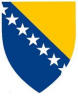                          Bosnia and Herzegovina  AGENCY FOR STATISTICS  OF BOSNIA AND HERZEGOVINA     Босна и ХерцеговинаАГЕНЦИЈА ЗА СTATИСTИKУ  БОСНE И ХЕРЦЕГОВИНEAnaliza SNAGA Agencije za statistiku BIHAnaliza SLABOSTI Agencije za statistiku BIHResursi1.   Stabilni izvor finansiranja redovnih statističkih aktivnosti 2.   Stručnost, profesionalnost i usvajanje novih znanja uposlenih 3.   Respektabilna IT infrastruktura 1.   Nedostatak osoblja s obzirom trenutne aktivnosti i planirana nova istraživanja2.   Fluktuacija kadrova3.   Funkcionisanje Agencije u dva odvojena  radna prostora (zgrade) uz nedostatak fizičkog  prostora4.    Nemogućnost provođenja određenih (anketnih) istraživanja zbog nedostatka finansijskih sredstavaOrganizacija1.    Dobra saradnja među sektorima kod provedbe programa2.    Dobra koordinacija sa donatorima i međunarodnim finansijskim institucijama3.    Dobra koordinacija sa entitetskim zavodima za statistiku pri izradi planskih i programskih dokumenata 1.   Poteškoće vezane za koordinaciju između institucija uključenih u statistički sistem2.   Neadekvatno korištenje administrativnih izvora zbog tehničkih i administrativnih problema3.   Opterećenost izvještajnih jedinica sa statističkim i drugim upitnicima Rezultati rada1.   Brz i jednostavan pristup statističkim informacijama na jasan i razumljiv način, diseminiran skupa sa meta podacima i smjernicama2.   Izrada velikog broja statističkih publikacija koje pokrivaju širok raspon tema prema unaprijed najavljenom Kalendaru publikovanja3.   Provedba planiranih statističkih istraživanja/ aktivnosti u skladu sa rokovima utvrđenim u planskim i programskim dokumentima1.   Neodgovarajuće pripremljena i izvedena obrada statističkih podataka (logičke kontrole, selektivno editovanje, imputacija podataka, izlaznih tabela itd.)2.   Zastarjelost izvora podataka za pripremu okvira za uzorak i adresara3.   Neadekvatna promocija statistike i odnosi s javnošću Analiza PRILIKA Agencije za statistiku BIHAnaliza PRIJETNJI Agencije za statistiku BIHPolitičke1.    Politički ambijent i okruženje2.    Proces pridruživanja EU-i3.    Jačanje i bliska saradnja sa statističkim uredima drugih zemalja 1.   Društvena transformacija uslijed globalizacije i ubrzanog tehnološkog razvoja2.   Neharmonizirani propisi na nivou države i entiteta 3.  Nedovoljna međunarodna saradnja i pomoć u oblasti statistikeEkonomske1.    Redovnno finansiranje statističkih aktivnosti kroz Budžet2.    Modernizacija prikupljanja podataka3.    Korist od financijskih sredstava odobrenih od strane EU i drugih međunarodnih organizacija1.    Nemogućnost provođenja određenih (anketnih) istraživanja zbog nedostatka finansijskih sredstava 2.    Nedostatak sredstava za stručno usavršavanje stručnih kadrova3.    Nedostatni i nepotpuni administrativni izvoriSocijalne i Društvene1.   Rastuće potrebe za statističkim podacima i informacijama Povećanje važnosti statistike na nacionalnom i međunarodnom nivou2.    Obuka korisnika u cilju boljeg razumijevanja statistike3.    Animiranje korištenja statističkih podataka za naučnoistraživačke i analitičke potrebe1.    Izostanak saradnje sa naučnoistraživačkom zajednicom na polju statistike2.    Fluktuacija stručnih kadrova3.    Pitanje povjerenja za statističkih podatakaTehnološke1.    Uvođenje sitema upravljanja kvalitetom 2.    Uspostava e-vlade 3.    Razvoj u  informacijskim tehnologijama1.    Opterećenost izvještajnih jedinica2.    Nizak odziv izvještajnih jedinica – davalaca podataka3.    Nemogućnost uvođenja novih informacijskih tehnologijaPravne1.    Donošenje Izmjena i dopuna Zakona o statistici BiH 2.    Potpisivanje sporazuma o saradnji sa vlasnicima administrativnih izvora podataka 3.    Donošenje Pravilnika o zaštiti statističkih podataka 1.   Neadekvatna zakonska regulativa (Zakon o statistici  BiH)2.   Neadekvatna-nedovoljna međuinstitucionalna saradnja u obezbjeđivanju i pripremi administrativnih izvora podataka3.   Neovlašten/neautoriziran pristup povjerljivim podacimaSrednjoročni cilj 1:Obezbjediti kvalitetne, harmonizirane i pravovremene službene statističke podatke svim korisnicimaSpecifični cilj 1:Unaprijediti kvalitet službene statistike i kvalitet odnosa sa korisnicima    1.1    Provedba statističkih istraživanja/aktivnosti 1.2    Infrastrukturna podrška statističkoj proizvodnjiSrednjoročni cilj 1:  Obezbjediti kvalitetne, harmonizirane i pravovremene službene statističke podatke svim korisnicimaSrednjoročni cilj 1:  Obezbjediti kvalitetne, harmonizirane i pravovremene službene statističke podatke svim korisnicimaSrednjoročni cilj 1:  Obezbjediti kvalitetne, harmonizirane i pravovremene službene statističke podatke svim korisnicimaPokazatelj uspjehaPolazna vrijednost (2019.)Ciljana vrijednost (2020.)Usklađenost korištenih statističkih standarda sa međunarodnim preporukama72%82%Specifični cilj 1.1:  Unaprijediti kvalitet službene statistike i kvalitet odnosa sa korisnicima    Specifični cilj 1.1:  Unaprijediti kvalitet službene statistike i kvalitet odnosa sa korisnicima    Specifični cilj 1.1:  Unaprijediti kvalitet službene statistike i kvalitet odnosa sa korisnicima    Pokazatelj uspjehaPolazna vrijednost (2019.)Ciljana vrijednost (2022.)Zadovoljstvo korisnika kvalitetom statističkih podataka 76%79%Specifični cilj 1.1:   Unaprijediti kvalitet službene statistike i kvalitet odnosa sa korisnicima    Specifični cilj 1.1:   Unaprijediti kvalitet službene statistike i kvalitet odnosa sa korisnicima    Specifični cilj 1.1:   Unaprijediti kvalitet službene statistike i kvalitet odnosa sa korisnicima    Program 1.1.1:        Proizvodnja službene statistike u skladu sa potrebama korisnikaProgram 1.1.1:        Proizvodnja službene statistike u skladu sa potrebama korisnikaProgram 1.1.1:        Proizvodnja službene statistike u skladu sa potrebama korisnikaPokazatelji rezultataPolazna vrijednost (2019.)Ciljana vrijednost (2022.)Proizvedeni i diseminirani kvalitetni i pouzdani statistički podaci u skladu sa potrebama korisnika37%50%PRILOG A:   AKCIONI PLAN SREDNJOROČNOG PLANA RADA AGENCIJE ZA STATISTIKU BOSNE I HERCEGOVINE ZA RAZDOBLJE 2020. – 2022. GODINAPRILOG A:   AKCIONI PLAN SREDNJOROČNOG PLANA RADA AGENCIJE ZA STATISTIKU BOSNE I HERCEGOVINE ZA RAZDOBLJE 2020. – 2022. GODINAPRILOG A:   AKCIONI PLAN SREDNJOROČNOG PLANA RADA AGENCIJE ZA STATISTIKU BOSNE I HERCEGOVINE ZA RAZDOBLJE 2020. – 2022. GODINAPRILOG A:   AKCIONI PLAN SREDNJOROČNOG PLANA RADA AGENCIJE ZA STATISTIKU BOSNE I HERCEGOVINE ZA RAZDOBLJE 2020. – 2022. GODINAPRILOG A:   AKCIONI PLAN SREDNJOROČNOG PLANA RADA AGENCIJE ZA STATISTIKU BOSNE I HERCEGOVINE ZA RAZDOBLJE 2020. – 2022. GODINAPRILOG A:   AKCIONI PLAN SREDNJOROČNOG PLANA RADA AGENCIJE ZA STATISTIKU BOSNE I HERCEGOVINE ZA RAZDOBLJE 2020. – 2022. GODINAPRILOG A:   AKCIONI PLAN SREDNJOROČNOG PLANA RADA AGENCIJE ZA STATISTIKU BOSNE I HERCEGOVINE ZA RAZDOBLJE 2020. – 2022. GODINAPRILOG A:   AKCIONI PLAN SREDNJOROČNOG PLANA RADA AGENCIJE ZA STATISTIKU BOSNE I HERCEGOVINE ZA RAZDOBLJE 2020. – 2022. GODINAPRILOG A:   AKCIONI PLAN SREDNJOROČNOG PLANA RADA AGENCIJE ZA STATISTIKU BOSNE I HERCEGOVINE ZA RAZDOBLJE 2020. – 2022. GODINAPRILOG A:   AKCIONI PLAN SREDNJOROČNOG PLANA RADA AGENCIJE ZA STATISTIKU BOSNE I HERCEGOVINE ZA RAZDOBLJE 2020. – 2022. GODINAPRILOG A:   AKCIONI PLAN SREDNJOROČNOG PLANA RADA AGENCIJE ZA STATISTIKU BOSNE I HERCEGOVINE ZA RAZDOBLJE 2020. – 2022. GODINAPRILOG A:   AKCIONI PLAN SREDNJOROČNOG PLANA RADA AGENCIJE ZA STATISTIKU BOSNE I HERCEGOVINE ZA RAZDOBLJE 2020. – 2022. GODINAPRILOG A:   AKCIONI PLAN SREDNJOROČNOG PLANA RADA AGENCIJE ZA STATISTIKU BOSNE I HERCEGOVINE ZA RAZDOBLJE 2020. – 2022. GODINAPRILOG A:   AKCIONI PLAN SREDNJOROČNOG PLANA RADA AGENCIJE ZA STATISTIKU BOSNE I HERCEGOVINE ZA RAZDOBLJE 2020. – 2022. GODINAPRILOG A:   AKCIONI PLAN SREDNJOROČNOG PLANA RADA AGENCIJE ZA STATISTIKU BOSNE I HERCEGOVINE ZA RAZDOBLJE 2020. – 2022. GODINAPRILOG A:   AKCIONI PLAN SREDNJOROČNOG PLANA RADA AGENCIJE ZA STATISTIKU BOSNE I HERCEGOVINE ZA RAZDOBLJE 2020. – 2022. GODINAPRILOG A:   AKCIONI PLAN SREDNJOROČNOG PLANA RADA AGENCIJE ZA STATISTIKU BOSNE I HERCEGOVINE ZA RAZDOBLJE 2020. – 2022. GODINAPRILOG A:   AKCIONI PLAN SREDNJOROČNOG PLANA RADA AGENCIJE ZA STATISTIKU BOSNE I HERCEGOVINE ZA RAZDOBLJE 2020. – 2022. GODINAPRILOG A:   AKCIONI PLAN SREDNJOROČNOG PLANA RADA AGENCIJE ZA STATISTIKU BOSNE I HERCEGOVINE ZA RAZDOBLJE 2020. – 2022. GODINAPRILOG A:   AKCIONI PLAN SREDNJOROČNOG PLANA RADA AGENCIJE ZA STATISTIKU BOSNE I HERCEGOVINE ZA RAZDOBLJE 2020. – 2022. GODINAPRILOG A:   AKCIONI PLAN SREDNJOROČNOG PLANA RADA AGENCIJE ZA STATISTIKU BOSNE I HERCEGOVINE ZA RAZDOBLJE 2020. – 2022. GODINAPRILOG A:   AKCIONI PLAN SREDNJOROČNOG PLANA RADA AGENCIJE ZA STATISTIKU BOSNE I HERCEGOVINE ZA RAZDOBLJE 2020. – 2022. GODINAPRILOG A:   AKCIONI PLAN SREDNJOROČNOG PLANA RADA AGENCIJE ZA STATISTIKU BOSNE I HERCEGOVINE ZA RAZDOBLJE 2020. – 2022. GODINAPRILOG A:   AKCIONI PLAN SREDNJOROČNOG PLANA RADA AGENCIJE ZA STATISTIKU BOSNE I HERCEGOVINE ZA RAZDOBLJE 2020. – 2022. GODINAPRILOG A:   AKCIONI PLAN SREDNJOROČNOG PLANA RADA AGENCIJE ZA STATISTIKU BOSNE I HERCEGOVINE ZA RAZDOBLJE 2020. – 2022. GODINAPRILOG A:   AKCIONI PLAN SREDNJOROČNOG PLANA RADA AGENCIJE ZA STATISTIKU BOSNE I HERCEGOVINE ZA RAZDOBLJE 2020. – 2022. GODINAPRILOG A:   AKCIONI PLAN SREDNJOROČNOG PLANA RADA AGENCIJE ZA STATISTIKU BOSNE I HERCEGOVINE ZA RAZDOBLJE 2020. – 2022. GODINAPRILOG A:   AKCIONI PLAN SREDNJOROČNOG PLANA RADA AGENCIJE ZA STATISTIKU BOSNE I HERCEGOVINE ZA RAZDOBLJE 2020. – 2022. GODINAPRILOG A:   AKCIONI PLAN SREDNJOROČNOG PLANA RADA AGENCIJE ZA STATISTIKU BOSNE I HERCEGOVINE ZA RAZDOBLJE 2020. – 2022. GODINAPRILOG A:   AKCIONI PLAN SREDNJOROČNOG PLANA RADA AGENCIJE ZA STATISTIKU BOSNE I HERCEGOVINE ZA RAZDOBLJE 2020. – 2022. GODINAPRILOG A:   AKCIONI PLAN SREDNJOROČNOG PLANA RADA AGENCIJE ZA STATISTIKU BOSNE I HERCEGOVINE ZA RAZDOBLJE 2020. – 2022. GODINAPRILOG A:   AKCIONI PLAN SREDNJOROČNOG PLANA RADA AGENCIJE ZA STATISTIKU BOSNE I HERCEGOVINE ZA RAZDOBLJE 2020. – 2022. GODINAOpći cilj/ princip razvoja:     Integrirani rastOpći cilj/ princip razvoja:     Integrirani rastOpći cilj/ princip razvoja:     Integrirani rastOpći cilj/ princip razvoja:     Integrirani rastOpći cilj/ princip razvoja:     Integrirani rastOpći cilj/ princip razvoja:     Integrirani rastOpći cilj/ princip razvoja:     Integrirani rastOpći cilj/ princip razvoja:     Integrirani rastOpći cilj/ princip razvoja:     Integrirani rastOpći cilj/ princip razvoja:     Integrirani rastOpći cilj/ princip razvoja:     Integrirani rastOpći cilj/ princip razvoja:     Integrirani rastOpći cilj/ princip razvoja:     Integrirani rastOpći cilj/ princip razvoja:     Integrirani rastOpći cilj/ princip razvoja:     Integrirani rastOpći cilj/ princip razvoja:     Integrirani rastOpći cilj/ princip razvoja:     Integrirani rastOpći cilj/ princip razvoja:     Integrirani rastOpći cilj/ princip razvoja:     Integrirani rastOpći cilj/ princip razvoja:     Integrirani rastOpći cilj/ princip razvoja:     Integrirani rastOpći cilj/ princip razvoja:     Integrirani rastOpći cilj/ princip razvoja:     Integrirani rastOpći cilj/ princip razvoja:     Integrirani rastOpći cilj/ princip razvoja:     Integrirani rastOpći cilj/ princip razvoja:     Integrirani rastOpći cilj/ princip razvoja:     Integrirani rastOpći cilj/ princip razvoja:     Integrirani rastOpći cilj/ princip razvoja:     Integrirani rastOpći cilj/ princip razvoja:     Integrirani rastOpći cilj/ princip razvoja:     Integrirani rastOpći cilj/ princip razvoja:     Integrirani rastStrateški cilj:                         Makroekonomska stabilnostStrateški cilj:                         Makroekonomska stabilnostStrateški cilj:                         Makroekonomska stabilnostStrateški cilj:                         Makroekonomska stabilnostStrateški cilj:                         Makroekonomska stabilnostStrateški cilj:                         Makroekonomska stabilnostStrateški cilj:                         Makroekonomska stabilnostStrateški cilj:                         Makroekonomska stabilnostStrateški cilj:                         Makroekonomska stabilnostStrateški cilj:                         Makroekonomska stabilnostStrateški cilj:                         Makroekonomska stabilnostStrateški cilj:                         Makroekonomska stabilnostStrateški cilj:                         Makroekonomska stabilnostStrateški cilj:                         Makroekonomska stabilnostStrateški cilj:                         Makroekonomska stabilnostStrateški cilj:                         Makroekonomska stabilnostStrateški cilj:                         Makroekonomska stabilnostStrateški cilj:                         Makroekonomska stabilnostStrateški cilj:                         Makroekonomska stabilnostStrateški cilj:                         Makroekonomska stabilnostStrateški cilj:                         Makroekonomska stabilnostStrateški cilj:                         Makroekonomska stabilnostStrateški cilj:                         Makroekonomska stabilnostStrateški cilj:                         Makroekonomska stabilnostStrateški cilj:                         Makroekonomska stabilnostStrateški cilj:                         Makroekonomska stabilnostStrateški cilj:                         Makroekonomska stabilnostStrateški cilj:                         Makroekonomska stabilnostStrateški cilj:                         Makroekonomska stabilnostStrateški cilj:                         Makroekonomska stabilnostStrateški cilj:                         Makroekonomska stabilnostStrateški cilj:                         Makroekonomska stabilnostOkvir za mjerenje ostvarenjaOkvir za mjerenje ostvarenjaOkvir za mjerenje ostvarenjaOkvir za mjerenje ostvarenjaOkvir za mjerenje ostvarenjaOkvir za mjerenje ostvarenjaOkvir za mjerenje ostvarenjaOkvir za mjerenje ostvarenjaProcjena troškovaProcjena troškovaProcjena troškovaProcjena troškovaProcjena troškovaIzvori finansiranjaIzvori finansiranjaIzvori finansiranjaIzvori finansiranjaIzvori finansiranjaIzvori finansiranjaSrednjoročniciljSpecifičniciljeviSpecifičniciljeviProgramiProgramiProgramiProjektProjektInstitucija odgovorna za implementacijuInstitucija odgovorna za implementacijuPokazateljJedinica mjerenja                 (%, broj ili opisno)Jedinica mjerenja                 (%, broj ili opisno)Polazna
vrijednost godina nCiljana
vrijednost godina n+1Ciljana
vrijednost godina n+2Ciljana
vrijednost godina n+2Ciljana
vrijednost godina n+3Procijenjeni troškovi              godina n+1Procijenjeni troškovi              godina n+1Procijenjeni troškovi              godina n+2Procijenjeni troškovi              godina n+3Ukupno troškoviBudžetKreditiDonacijeOstali izvoriOstali izvoriUkupnoProgram u DOB-uProgram u DOB-uProgram u DOB-uSrednjoročniciljSpecifičniciljeviSpecifičniciljeviProgramiProgramiProgramiProjektProjektInstitucija odgovorna za implementacijuInstitucija odgovorna za implementacijuPokazateljJedinica mjerenja                 (%, broj ili opisno)Jedinica mjerenja                 (%, broj ili opisno)Polazna
vrijednost godina nCiljana
vrijednost godina n+1Ciljana
vrijednost godina n+2Ciljana
vrijednost godina n+2Ciljana
vrijednost godina n+3Procijenjeni troškovi              godina n+1Procijenjeni troškovi              godina n+1Procijenjeni troškovi              godina n+2Procijenjeni troškovi              godina n+3Ukupno troškoviBudžetKreditiDonacijeOstali izvoriOstali izvoriUkupnoProgram u DOB-uProgram u DOB-uProgram u DOB-u12233344556778910101112121314151617181919202121211. Obezbjeditii kvalitetne, harmonizirane i pravovremene službene statističke podatke svim korisnicimaAgencijaAgencijaUsklađenost korištenih statističkih standarda s međunarodnim preporukama%%72778080828.504.4408.504.44020.401.3438.850.96837.756.75114.622.00003.324.91119.809.84019.809.84037.756.7511.1 Unaprijediti kvalitet službene statistike i kvalitet odnosa sa korisnicima    1.1 Unaprijediti kvalitet službene statistike i kvalitet odnosa sa korisnicima    AgencijaAgencijaZadovoljstvo korisnika kvalitetom statističkih podatakaIndeksni poenIndeksni poen76777878798.504.4408.504.44020.401.3438.850.96837.756.75114.622.00003.324.91119.809.84019.809.84037.756.7511.1.1 Proizvodnja službene statistike u    skladu sa potrebama korisnika1.1.1 Proizvodnja službene statistike u    skladu sa potrebama korisnika1.1.1 Proizvodnja službene statistike u    skladu sa potrebama korisnikaAgencijaAgencijaProizvedeni i diseminirani kvalitetni i pouzdani statistički podaci u skladu sa potrebama korisnika%%37404545508.504.4408.504.44020.401.3438.850.96837.756.75114.622.00003.324.91119.809.84019.809.84037.756.7510132100013210001321001.1.1.1 Provođenje statističkih  istraživanja/ aktivnosti1.1.1.1 Provođenje statističkih  istraživanja/ aktivnostiAgencijaAgencija3.924.7703.924.7703.933.6533.947.37911.805.80211.805.802000011.805.802Provedena statistička istraživanja/ aktivnostibrojbroj170171173173175Оbjavljenе stat.  publikacije (saopćenja, bilteni, ostala izdanja)brojbroj3633643653653681.1.1.2 Infrastrukturna podrška statističkoj proizvodnji1.1.1.2 Infrastrukturna podrška statističkoj proizvodnji1.1.1.2 Infrastrukturna podrška statističkoj proizvodnjiAgencijaAgencijaProvedene mjere iz akcionog plana za uspostavu i razvoj FUK-a  u Agenciji%%7377808082936.230936.230938.347941.6212.816.1982.816.19800002.816.1981.1.1.3 IBIH-BHAS -17 EU podrška efikasnoj i odgovornoj javnoj upravi, uključujući dalje jačanjestatističkog sistema    (IPA 2017 nacionalni projekat, sektor demokratija iupravljanje1.1.1.3 IBIH-BHAS -17 EU podrška efikasnoj i odgovornoj javnoj upravi, uključujući dalje jačanjestatističkog sistema    (IPA 2017 nacionalni projekat, sektor demokratija iupravljanje1.1.1.3 IBIH-BHAS -17 EU podrška efikasnoj i odgovornoj javnoj upravi, uključujući dalje jačanjestatističkog sistema    (IPA 2017 nacionalni projekat, sektor demokratija iupravljanjeAgencijaAgencijaRealizacija aktivnosti usklopu IPA 2017%%--80801001.662.4561.662.4561.662.45503.324.911003.324.911003.324.9111.1.1.4 IBIH – BHAS – 4 Popis poljoprivredeu Bosni i Hercegovini 20211.1.1.4 IBIH – BHAS – 4 Popis poljoprivredeu Bosni i Hercegovini 20211.1.1.4 IBIH – BHAS – 4 Popis poljoprivredeu Bosni i Hercegovini 2021AgencijaAgencijaStepen Implementacije planiranihaktivnosti %%507080801001.980.9841.980.98413.866.8883.961.96819.809.84000019.809.84019.809.84019.809.840PRILOG B:  PREGLED ZAKONA, DRUGIH PROPISA I RAZVOJNO - INVESTICIONIH PROJEKATA/ PROGRAMA PREDVIĐENIH SREDNJOROČNIM PLANOM RADA AGENCIJE ZA STATISTIKU BOSNE I HERCEGOVINE ZA RAZDOBLJE 2020. – 2022. GODINAPRILOG B:  PREGLED ZAKONA, DRUGIH PROPISA I RAZVOJNO - INVESTICIONIH PROJEKATA/ PROGRAMA PREDVIĐENIH SREDNJOROČNIM PLANOM RADA AGENCIJE ZA STATISTIKU BOSNE I HERCEGOVINE ZA RAZDOBLJE 2020. – 2022. GODINAPRILOG B:  PREGLED ZAKONA, DRUGIH PROPISA I RAZVOJNO - INVESTICIONIH PROJEKATA/ PROGRAMA PREDVIĐENIH SREDNJOROČNIM PLANOM RADA AGENCIJE ZA STATISTIKU BOSNE I HERCEGOVINE ZA RAZDOBLJE 2020. – 2022. GODINAPRILOG B:  PREGLED ZAKONA, DRUGIH PROPISA I RAZVOJNO - INVESTICIONIH PROJEKATA/ PROGRAMA PREDVIĐENIH SREDNJOROČNIM PLANOM RADA AGENCIJE ZA STATISTIKU BOSNE I HERCEGOVINE ZA RAZDOBLJE 2020. – 2022. GODINAPRILOG B:  PREGLED ZAKONA, DRUGIH PROPISA I RAZVOJNO - INVESTICIONIH PROJEKATA/ PROGRAMA PREDVIĐENIH SREDNJOROČNIM PLANOM RADA AGENCIJE ZA STATISTIKU BOSNE I HERCEGOVINE ZA RAZDOBLJE 2020. – 2022. GODINAPRILOG B:  PREGLED ZAKONA, DRUGIH PROPISA I RAZVOJNO - INVESTICIONIH PROJEKATA/ PROGRAMA PREDVIĐENIH SREDNJOROČNIM PLANOM RADA AGENCIJE ZA STATISTIKU BOSNE I HERCEGOVINE ZA RAZDOBLJE 2020. – 2022. GODINAPRILOG B:  PREGLED ZAKONA, DRUGIH PROPISA I RAZVOJNO - INVESTICIONIH PROJEKATA/ PROGRAMA PREDVIĐENIH SREDNJOROČNIM PLANOM RADA AGENCIJE ZA STATISTIKU BOSNE I HERCEGOVINE ZA RAZDOBLJE 2020. – 2022. GODINAPRILOG B:  PREGLED ZAKONA, DRUGIH PROPISA I RAZVOJNO - INVESTICIONIH PROJEKATA/ PROGRAMA PREDVIĐENIH SREDNJOROČNIM PLANOM RADA AGENCIJE ZA STATISTIKU BOSNE I HERCEGOVINE ZA RAZDOBLJE 2020. – 2022. GODINAPRILOG B:  PREGLED ZAKONA, DRUGIH PROPISA I RAZVOJNO - INVESTICIONIH PROJEKATA/ PROGRAMA PREDVIĐENIH SREDNJOROČNIM PLANOM RADA AGENCIJE ZA STATISTIKU BOSNE I HERCEGOVINE ZA RAZDOBLJE 2020. – 2022. GODINAPRILOG B:  PREGLED ZAKONA, DRUGIH PROPISA I RAZVOJNO - INVESTICIONIH PROJEKATA/ PROGRAMA PREDVIĐENIH SREDNJOROČNIM PLANOM RADA AGENCIJE ZA STATISTIKU BOSNE I HERCEGOVINE ZA RAZDOBLJE 2020. – 2022. GODINAPRILOG B:  PREGLED ZAKONA, DRUGIH PROPISA I RAZVOJNO - INVESTICIONIH PROJEKATA/ PROGRAMA PREDVIĐENIH SREDNJOROČNIM PLANOM RADA AGENCIJE ZA STATISTIKU BOSNE I HERCEGOVINE ZA RAZDOBLJE 2020. – 2022. GODINAPRILOG B:  PREGLED ZAKONA, DRUGIH PROPISA I RAZVOJNO - INVESTICIONIH PROJEKATA/ PROGRAMA PREDVIĐENIH SREDNJOROČNIM PLANOM RADA AGENCIJE ZA STATISTIKU BOSNE I HERCEGOVINE ZA RAZDOBLJE 2020. – 2022. GODINAPRILOG B:  PREGLED ZAKONA, DRUGIH PROPISA I RAZVOJNO - INVESTICIONIH PROJEKATA/ PROGRAMA PREDVIĐENIH SREDNJOROČNIM PLANOM RADA AGENCIJE ZA STATISTIKU BOSNE I HERCEGOVINE ZA RAZDOBLJE 2020. – 2022. GODINAPRILOG B:  PREGLED ZAKONA, DRUGIH PROPISA I RAZVOJNO - INVESTICIONIH PROJEKATA/ PROGRAMA PREDVIĐENIH SREDNJOROČNIM PLANOM RADA AGENCIJE ZA STATISTIKU BOSNE I HERCEGOVINE ZA RAZDOBLJE 2020. – 2022. GODINAPRILOG B:  PREGLED ZAKONA, DRUGIH PROPISA I RAZVOJNO - INVESTICIONIH PROJEKATA/ PROGRAMA PREDVIĐENIH SREDNJOROČNIM PLANOM RADA AGENCIJE ZA STATISTIKU BOSNE I HERCEGOVINE ZA RAZDOBLJE 2020. – 2022. GODINAPRILOG B:  PREGLED ZAKONA, DRUGIH PROPISA I RAZVOJNO - INVESTICIONIH PROJEKATA/ PROGRAMA PREDVIĐENIH SREDNJOROČNIM PLANOM RADA AGENCIJE ZA STATISTIKU BOSNE I HERCEGOVINE ZA RAZDOBLJE 2020. – 2022. GODINAPRILOG B:  PREGLED ZAKONA, DRUGIH PROPISA I RAZVOJNO - INVESTICIONIH PROJEKATA/ PROGRAMA PREDVIĐENIH SREDNJOROČNIM PLANOM RADA AGENCIJE ZA STATISTIKU BOSNE I HERCEGOVINE ZA RAZDOBLJE 2020. – 2022. GODINAPRILOG B:  PREGLED ZAKONA, DRUGIH PROPISA I RAZVOJNO - INVESTICIONIH PROJEKATA/ PROGRAMA PREDVIĐENIH SREDNJOROČNIM PLANOM RADA AGENCIJE ZA STATISTIKU BOSNE I HERCEGOVINE ZA RAZDOBLJE 2020. – 2022. GODINAPRILOG B:  PREGLED ZAKONA, DRUGIH PROPISA I RAZVOJNO - INVESTICIONIH PROJEKATA/ PROGRAMA PREDVIĐENIH SREDNJOROČNIM PLANOM RADA AGENCIJE ZA STATISTIKU BOSNE I HERCEGOVINE ZA RAZDOBLJE 2020. – 2022. GODINAPRILOG B:  PREGLED ZAKONA, DRUGIH PROPISA I RAZVOJNO - INVESTICIONIH PROJEKATA/ PROGRAMA PREDVIĐENIH SREDNJOROČNIM PLANOM RADA AGENCIJE ZA STATISTIKU BOSNE I HERCEGOVINE ZA RAZDOBLJE 2020. – 2022. GODINAPRILOG B:  PREGLED ZAKONA, DRUGIH PROPISA I RAZVOJNO - INVESTICIONIH PROJEKATA/ PROGRAMA PREDVIĐENIH SREDNJOROČNIM PLANOM RADA AGENCIJE ZA STATISTIKU BOSNE I HERCEGOVINE ZA RAZDOBLJE 2020. – 2022. GODINAPRILOG B:  PREGLED ZAKONA, DRUGIH PROPISA I RAZVOJNO - INVESTICIONIH PROJEKATA/ PROGRAMA PREDVIĐENIH SREDNJOROČNIM PLANOM RADA AGENCIJE ZA STATISTIKU BOSNE I HERCEGOVINE ZA RAZDOBLJE 2020. – 2022. GODINAPRILOG B:  PREGLED ZAKONA, DRUGIH PROPISA I RAZVOJNO - INVESTICIONIH PROJEKATA/ PROGRAMA PREDVIĐENIH SREDNJOROČNIM PLANOM RADA AGENCIJE ZA STATISTIKU BOSNE I HERCEGOVINE ZA RAZDOBLJE 2020. – 2022. GODINAPRILOG B:  PREGLED ZAKONA, DRUGIH PROPISA I RAZVOJNO - INVESTICIONIH PROJEKATA/ PROGRAMA PREDVIĐENIH SREDNJOROČNIM PLANOM RADA AGENCIJE ZA STATISTIKU BOSNE I HERCEGOVINE ZA RAZDOBLJE 2020. – 2022. GODINAPRILOG B:  PREGLED ZAKONA, DRUGIH PROPISA I RAZVOJNO - INVESTICIONIH PROJEKATA/ PROGRAMA PREDVIĐENIH SREDNJOROČNIM PLANOM RADA AGENCIJE ZA STATISTIKU BOSNE I HERCEGOVINE ZA RAZDOBLJE 2020. – 2022. GODINAPRILOG B:  PREGLED ZAKONA, DRUGIH PROPISA I RAZVOJNO - INVESTICIONIH PROJEKATA/ PROGRAMA PREDVIĐENIH SREDNJOROČNIM PLANOM RADA AGENCIJE ZA STATISTIKU BOSNE I HERCEGOVINE ZA RAZDOBLJE 2020. – 2022. GODINAPRILOG B:  PREGLED ZAKONA, DRUGIH PROPISA I RAZVOJNO - INVESTICIONIH PROJEKATA/ PROGRAMA PREDVIĐENIH SREDNJOROČNIM PLANOM RADA AGENCIJE ZA STATISTIKU BOSNE I HERCEGOVINE ZA RAZDOBLJE 2020. – 2022. GODINAPRILOG B:  PREGLED ZAKONA, DRUGIH PROPISA I RAZVOJNO - INVESTICIONIH PROJEKATA/ PROGRAMA PREDVIĐENIH SREDNJOROČNIM PLANOM RADA AGENCIJE ZA STATISTIKU BOSNE I HERCEGOVINE ZA RAZDOBLJE 2020. – 2022. GODINAPRILOG B:  PREGLED ZAKONA, DRUGIH PROPISA I RAZVOJNO - INVESTICIONIH PROJEKATA/ PROGRAMA PREDVIĐENIH SREDNJOROČNIM PLANOM RADA AGENCIJE ZA STATISTIKU BOSNE I HERCEGOVINE ZA RAZDOBLJE 2020. – 2022. GODINAPRILOG B:  PREGLED ZAKONA, DRUGIH PROPISA I RAZVOJNO - INVESTICIONIH PROJEKATA/ PROGRAMA PREDVIĐENIH SREDNJOROČNIM PLANOM RADA AGENCIJE ZA STATISTIKU BOSNE I HERCEGOVINE ZA RAZDOBLJE 2020. – 2022. GODINAPRILOG B:  PREGLED ZAKONA, DRUGIH PROPISA I RAZVOJNO - INVESTICIONIH PROJEKATA/ PROGRAMA PREDVIĐENIH SREDNJOROČNIM PLANOM RADA AGENCIJE ZA STATISTIKU BOSNE I HERCEGOVINE ZA RAZDOBLJE 2020. – 2022. GODINAOpći cilj / principi razvoja:Opći cilj / principi razvoja:Opći cilj / principi razvoja:Opći cilj / principi razvoja:Integrirani rastIntegrirani rastIntegrirani rastIntegrirani rastIntegrirani rastIntegrirani rastIntegrirani rastIntegrirani rastIntegrirani rastIntegrirani rastIntegrirani rastIntegrirani rastIntegrirani rastIntegrirani rastIntegrirani rastIntegrirani rastIntegrirani rastIntegrirani rastIntegrirani rastIntegrirani rastIntegrirani rastIntegrirani rastIntegrirani rastIntegrirani rastIntegrirani rastIntegrirani rastStrateški cilj: Strateški cilj: Strateški cilj: Strateški cilj: Makroekonomska stabilnostMakroekonomska stabilnostMakroekonomska stabilnostMakroekonomska stabilnostMakroekonomska stabilnostMakroekonomska stabilnostMakroekonomska stabilnostMakroekonomska stabilnostMakroekonomska stabilnostMakroekonomska stabilnostMakroekonomska stabilnostMakroekonomska stabilnostMakroekonomska stabilnostMakroekonomska stabilnostMakroekonomska stabilnostMakroekonomska stabilnostMakroekonomska stabilnostMakroekonomska stabilnostMakroekonomska stabilnostMakroekonomska stabilnostMakroekonomska stabilnostMakroekonomska stabilnostMakroekonomska stabilnostMakroekonomska stabilnostMakroekonomska stabilnostMakroekonomska stabilnost112233344555666677788888888999Srednjoročni ciljSrednjoročni ciljSpecifični ciljeviSpecifični ciljevi Programi Programi ProgramiZAKONI ZAKONI PODZAKONSKI AKTIPODZAKONSKI AKTIPODZAKONSKI AKTIUsklađivanje s pravnim naslijeđem EU (DA ili NE)Usklađivanje s pravnim naslijeđem EU (DA ili NE)Usklađivanje s pravnim naslijeđem EU (DA ili NE)Usklađivanje s pravnim naslijeđem EU (DA ili NE)Planirani period za DONOŠENJEPlanirani period za DONOŠENJEPlanirani period za DONOŠENJENAZIV PROJEKTA JAVNIH INVESTICIJANAZIV PROJEKTA JAVNIH INVESTICIJANAZIV PROJEKTA JAVNIH INVESTICIJANAZIV PROJEKTA JAVNIH INVESTICIJANAZIV PROJEKTA JAVNIH INVESTICIJANAZIV PROJEKTA JAVNIH INVESTICIJANAZIV PROJEKTA JAVNIH INVESTICIJANAZIV PROJEKTA JAVNIH INVESTICIJAOčekivani PERIOD REALIZACIJEOčekivani PERIOD REALIZACIJEOčekivani PERIOD REALIZACIJE1. Osigurati kvalitetne, harmonizirane i pravovremene službene statističke podatke svim korisnicima1. Osigurati kvalitetne, harmonizirane i pravovremene službene statističke podatke svim korisnicima1.1.Unaprijediti kvalitet službene statistike i kvalitet odnosa sa korisnicima    1.1.Unaprijediti kvalitet službene statistike i kvalitet odnosa sa korisnicima    1.1.1.     Proizvodnja službene statistike u skladu sa potrebama korisnika1.1.1.     Proizvodnja službene statistike u skladu sa potrebama korisnika1.1.1.     Proizvodnja službene statistike u skladu sa potrebama korisnikaZakon o službenoj   statistici                   Bosne i HercegovineZakon o službenoj   statistici                   Bosne i HercegovineDADADADA202120212021IBIH-BHAS -17                                                               EU podrška efikasnoj i odgovornoj javnoj upravi, uključujući dalje jačanje statističkog sistema (IPA 2017 nacionalni projekat, sektor demokratija i upravljanje)IBIH-BHAS -17                                                               EU podrška efikasnoj i odgovornoj javnoj upravi, uključujući dalje jačanje statističkog sistema (IPA 2017 nacionalni projekat, sektor demokratija i upravljanje)IBIH-BHAS -17                                                               EU podrška efikasnoj i odgovornoj javnoj upravi, uključujući dalje jačanje statističkog sistema (IPA 2017 nacionalni projekat, sektor demokratija i upravljanje)IBIH-BHAS -17                                                               EU podrška efikasnoj i odgovornoj javnoj upravi, uključujući dalje jačanje statističkog sistema (IPA 2017 nacionalni projekat, sektor demokratija i upravljanje)IBIH-BHAS -17                                                               EU podrška efikasnoj i odgovornoj javnoj upravi, uključujući dalje jačanje statističkog sistema (IPA 2017 nacionalni projekat, sektor demokratija i upravljanje)IBIH-BHAS -17                                                               EU podrška efikasnoj i odgovornoj javnoj upravi, uključujući dalje jačanje statističkog sistema (IPA 2017 nacionalni projekat, sektor demokratija i upravljanje)IBIH-BHAS -17                                                               EU podrška efikasnoj i odgovornoj javnoj upravi, uključujući dalje jačanje statističkog sistema (IPA 2017 nacionalni projekat, sektor demokratija i upravljanje)IBIH-BHAS -17                                                               EU podrška efikasnoj i odgovornoj javnoj upravi, uključujući dalje jačanje statističkog sistema (IPA 2017 nacionalni projekat, sektor demokratija i upravljanje)2020. - 2021.2020. - 2021.2020. - 2021.1. Osigurati kvalitetne, harmonizirane i pravovremene službene statističke podatke svim korisnicima1. Osigurati kvalitetne, harmonizirane i pravovremene službene statističke podatke svim korisnicima1.1.Unaprijediti kvalitet službene statistike i kvalitet odnosa sa korisnicima    1.1.Unaprijediti kvalitet službene statistike i kvalitet odnosa sa korisnicima    1.1.1.     Proizvodnja službene statistike u skladu sa potrebama korisnika1.1.1.     Proizvodnja službene statistike u skladu sa potrebama korisnika1.1.1.     Proizvodnja službene statistike u skladu sa potrebama korisnikaZakon o popisu stanovništva, domaćinstava i stanova u Bosni i HercegoviniZakon o popisu stanovništva, domaćinstava i stanova u Bosni i HercegoviniDADADADA202020202020IBIH – BHAS – 4
Popis poljoprivrede u BiH IBIH – BHAS – 4
Popis poljoprivrede u BiH IBIH – BHAS – 4
Popis poljoprivrede u BiH IBIH – BHAS – 4
Popis poljoprivrede u BiH IBIH – BHAS – 4
Popis poljoprivrede u BiH IBIH – BHAS – 4
Popis poljoprivrede u BiH IBIH – BHAS – 4
Popis poljoprivrede u BiH IBIH – BHAS – 4
Popis poljoprivrede u BiH 2020. - 2022.2020. - 2022.2020. - 2022.1. Osigurati kvalitetne, harmonizirane i pravovremene službene statističke podatke svim korisnicima1. Osigurati kvalitetne, harmonizirane i pravovremene službene statističke podatke svim korisnicima1.1.Unaprijediti kvalitet službene statistike i kvalitet odnosa sa korisnicima    1.1.Unaprijediti kvalitet službene statistike i kvalitet odnosa sa korisnicima    1.1.1.     Proizvodnja službene statistike u skladu sa potrebama korisnika1.1.1.     Proizvodnja službene statistike u skladu sa potrebama korisnika1.1.1.     Proizvodnja službene statistike u skladu sa potrebama korisnikaOdluka o usvajanju Plana rada Agencije za statistiku BIH za 2021. godinuOdluka o usvajanju Plana rada Agencije za statistiku BIH za 2021. godinuOdluka o usvajanju Plana rada Agencije za statistiku BIH za 2021. godinuNENENENEdo 31.12.2020. godinedo 31.12.2020. godinedo 31.12.2020. godine1. Osigurati kvalitetne, harmonizirane i pravovremene službene statističke podatke svim korisnicima1. Osigurati kvalitetne, harmonizirane i pravovremene službene statističke podatke svim korisnicima1.1.Unaprijediti kvalitet službene statistike i kvalitet odnosa sa korisnicima    1.1.Unaprijediti kvalitet službene statistike i kvalitet odnosa sa korisnicima    1.1.1.     Proizvodnja službene statistike u skladu sa potrebama korisnika1.1.1.     Proizvodnja službene statistike u skladu sa potrebama korisnika1.1.1.     Proizvodnja službene statistike u skladu sa potrebama korisnikaOdluka o usvajanju Plana rada Agencije za statistiku BIH za 2022. godinuOdluka o usvajanju Plana rada Agencije za statistiku BIH za 2022. godinuOdluka o usvajanju Plana rada Agencije za statistiku BIH za 2022. godinuNENENENEdo 31.12.2021. godinedo 31.12.2021. godinedo 31.12.2021. godine1. Osigurati kvalitetne, harmonizirane i pravovremene službene statističke podatke svim korisnicima1. Osigurati kvalitetne, harmonizirane i pravovremene službene statističke podatke svim korisnicima1.1.Unaprijediti kvalitet službene statistike i kvalitet odnosa sa korisnicima    1.1.Unaprijediti kvalitet službene statistike i kvalitet odnosa sa korisnicima    1.1.1.     Proizvodnja službene statistike u skladu sa potrebama korisnika1.1.1.     Proizvodnja službene statistike u skladu sa potrebama korisnika1.1.1.     Proizvodnja službene statistike u skladu sa potrebama korisnikaOdluka o usvajanju Statističkog programa BiH za period 2021. - 2024. godine     Odluka o usvajanju Statističkog programa BiH za period 2021. - 2024. godine     Odluka o usvajanju Statističkog programa BiH za period 2021. - 2024. godine     DADADADAdo 31.12.2020. godine     do 31.12.2020. godine     do 31.12.2020. godine     1. Osigurati kvalitetne, harmonizirane i pravovremene službene statističke podatke svim korisnicima1. Osigurati kvalitetne, harmonizirane i pravovremene službene statističke podatke svim korisnicima1.1.Unaprijediti kvalitet službene statistike i kvalitet odnosa sa korisnicima    1.1.Unaprijediti kvalitet službene statistike i kvalitet odnosa sa korisnicima    1.1.1.     Proizvodnja službene statistike u skladu sa potrebama korisnika1.1.1.     Proizvodnja službene statistike u skladu sa potrebama korisnika1.1.1.     Proizvodnja službene statistike u skladu sa potrebama korisnikaOdluka o usvajanju Plana rada Agencije za statistiku BIH za 2023. godinuOdluka o usvajanju Plana rada Agencije za statistiku BIH za 2023. godinuOdluka o usvajanju Plana rada Agencije za statistiku BIH za 2023. godinuNENENENE                                  do 31.12.2022. godine                                  do 31.12.2022. godine                                  do 31.12.2022. godine